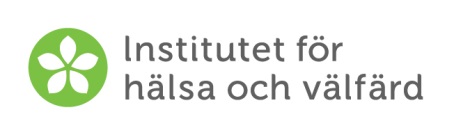 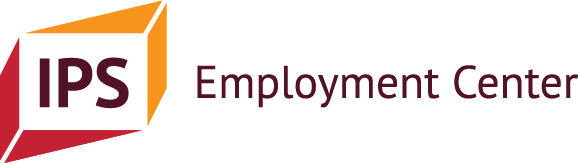 Blankett C. INLEDANDE AV ANSTÄLLNINGSFÖRHÅLLANDE				Datum:      Klientens namn: 	     		Födelsedatum: 	     Arbetstränarens namn: 	     Anställningsförhållandet inleds (datum):      	Arbetsgivare:	     Arbetsgivarens adress: 	      Chefens namn: 	     Chefens telefonnummer:	     Chefens e-postadress:	     Klientens arbetsbeteckning:	     	Arbetsuppgifter:			     		Vem hittade arbetsplatsen (kom överens om anställningen med arbetsgivaren)? Klienten      Arbetstränaren      Både klienten och arbetstränaren  Någon annan, vem?      Anställningen  Finns på den öppna arbetsmarknaden   Är av annan typ, vad? (t.ex. arbetsprövning, praktik eller läroavtal)      Utför klienten arbetet som företagare eller lättföretagare?  Ja       Nej      Vet ej  
Möjliga specificeringar:      Arbetet utförs på  Deltid. Arbetstimmar per vecka enligt arbetsavtalet:         Heltid. Arbetstimmar per vecka enligt arbetsavtalet:       Anställningsförhållandet är en  Tillsvidareanställning   Visstidsanställning fram till den      Lönen består av  Timlön  MånadslönBruttolön när anställningsförhållandet inleds (€/timme eller €/månad):      	Tillämpas lönesubvention som beviljats av arbets- och näringsbyrån på anställningsförhållandet? 		 Nej   Ja  Vet ejEventuella anpassningar i arbetet:      Ekonomiska förmåner som klienten får när anställningsförhållandet inleds samt parter som ska underrättas om förvärvsinkomsten (exempelanteckning: Bostadsbidrag och utkomststöd (FPA), invalidpension (arbetspensionsbolaget Elo) samt Vanda stad för fastställande av dagvårdsavgiften för barn):      Arbetstränaren har försäkrat sig om att klienten har lämnat uppgifterna till ovannämnda parter. 
 Ja, datum:      		Ger klienten IPS-arbetstränaren tillåtelse att ha direktkontakt med arbetsgivaren? Ja               Nej Om svaret på föregående fråga var ja, finns det någon information som arbetstränaren inte får lämna ut till arbetsgivaren? Klientens underskrift och datumIPS-arbetstränarens underskrift och datum